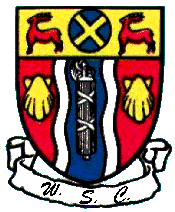 WATFORD SWIM CLUBCounty Qualifier – Licence 3ER181665Saturday 17th & Sunday 28th November 2018Dear parents and swimmers We are looking forward to welcoming you and your swimmers to our meet.Please find below warm up and start times for each session.(** no earlier than )Please note that access to poolside is from 12:45 on Saturday and 08:45 on Sunday, with access to changing rooms 15 minutes earlier.WithdrawalsThis is an active withdrawal meet.  If you know of a swimmer that now can’t swim in a race, please email me asap, but before 9:00 pm on Friday 16th November, at wscswimmeet@btinternet.com   After this time, and on the morning of the meet, please text me on 07889 512 022.Please note, this meet is full however if we get withdrawals on the day we will offer time trials on a first come first served basis until all heats have full lanes. This will be announced during warm up for each session.Car ParkingThere is plenty of free parking at Woodside.  Please ensure you park within a marked bay as ticket officers patrol the car park even at weekends.CaféThere is a café which we have requested to be open during the hours of the meet; however, through experience we know they still sometimes close early, so we would advise bringing your own food and drink.  Vending machines are also available.SpectatorsThere is plenty of spectator seating, but please bear in mind it can be very warm so dress appropriately.  Spectator entry costs are £4.50 per session.This year we are not printing programmes but an on line version has been provided to your club should you wish to bring that with you.If the WIFI at Woodside works, we will be attempting to publish the results on Meet Mobile.Access for spectators is from 12:45 on Saturday and 08:45 on Sunday.We wish all the swimmers good luck and fast swimming and we hope you achieve your targets.TracyOpen Meet Co-ordinatorWARM UPSTARTSESSION 1Girls       13.00Boys       13.3014.00SESSION 2**Girls	16.45Boys	17.1517.45SESSION 3Boys	09.00Girls	09.3010.00SESSION 4 **Boys        13.15Girls         13.4514.15